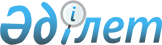 Мүгедектерді жұмысқа орналастыру үшін жұмыс орындарына квота белгілеу туралы
					
			Күшін жойған
			
			
		
					Алматы облысы Балқаш ауданы әкімдігінің 2017 жылғы 6 ақпандағы № 11 қаулысы. Алматы облысы Әділет департаментінде 2017 жылы 17 ақпанда № 4100 болып тіркелді. Күші жойылды - Алматы облысы Балқаш ауданы әкімдігінің 2024 жылғы 17 мамырдағы № 137 қаулысымен
      Ескерту. Күші жойылды - Алматы облысы Балқаш ауданы әкімдігінің 17.05.2024 № 137 қаулысымен (алғашқы ресми жарияланған күнінен кейін күнтізбелік он күн өткен соң қолданысқа енгізіледі).
      "Халықты жұмыспен қамту туралы" 2016 жылғы 06 сәуірдегі Қазақстан Республикасы Заңының 27-бабының 1-тармағының 1) тармақшасына және "Мүгедектер үшін жұмыс орындарын квоталау қағидаларын бекіту туралы" 2016 жылғы 13 маусымдағы № 498 Қазақстан Республикасы Денсаулық сақтау және әлеуметтік даму министрінің (Нормативтік құқықтық актілерді мемлекеттік тіркеу тізілімінде № 14010 тіркелген) бұйрығына сәйкес, Балқаш ауданының әкімдігі ҚАУЛЫ ЕТЕДІ:
      1. Ауыр жұмыстарды, еңбек жағдайлары зиянды, қауіпті жұмыстардағы жұмыс орындарын есептемегенде, мүгедектерді жұмысқа орналастыру үшін жұмыскерлердің мынадай тізімдік саны бар ұйымдарға жұмыс орындарына квота белгіленсін:
      1) елуден жүз адамға дейін - жұмыскерлердің тізімдік санының екі пайызы мөлшерінде;
      2) жүз бірден екі жүз елу адамға дейін - жұмыскерлердің тізімдік санының үш пайызы мөлшерінде;
      3) екі жүз елу бірден артық адам - жұмыскерлердің тізімдік санының төрт пайызы мөлшерінде.
      2. Осы қаулының орындалуын бақылау аудан әкімінің орынбасары Смағұлов Сайран Сейткемелұлына жүктелсін.
      3. Осы қаулы әділет органдарында мемлекеттік тіркелген күннен бастап күшіне енеді және алғаш ресми жарияланған күнінен кейін күнтізбелік он күн өткен соң қолданысқа енгізіледі.
					© 2012. Қазақстан Республикасы Әділет министрлігінің «Қазақстан Республикасының Заңнама және құқықтық ақпарат институты» ШЖҚ РМК
				
      Аудан әкімі 

Ғ.Тоқпеисов
